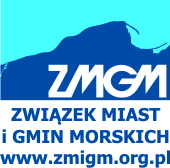 REGULAMIN  XIX EDYCJI KONKURSU PLASTYCZNO-LITERACKIEGO„MORZE A MOJA DUŻA I MAŁA OJCZYZNA” pt.:„Jeszcze się tam żagiel bieli…- czyli morskie opowieści”I 	Organizator Organizatorem głównym konkursu „Jeszcze się tam żagiel bieli…- czyli morskie opowieści” jest Stowarzyszenie pn. „Związek Miast i Gmin Morskich” z siedzibą w Gdańsku, skupiający miasta i gminy nadmorskie: Cedry Wielkie, Darłowo, Dziwnów, Elbląg, Gdańsk, Gdynia, Gniewino, Hel, Jastarnia, Kołobrzeg, Kosakowo, Krokowa, Krynica Morska, Lębork, Łeba, Mielno, Międzyzdroje, Puck, Pruszcz Gdański, Sopot, Szczecin, Trzebiatów, Ustronie Morskie, Władysławowo, Urząd Marszałkowski Województwa Pomorskiego oraz Warmińsko-Mazurskiego. II 	Biuro organizacyjne konkursu znajduje się w Gdańsku: Związek Miast i Gmin MorskichWały Jagiellońskie 180-853 Gdańsktel. (0 -58) 323 70 08,  fax (0-58) 323 70 61; e-mail: zmigm@zmigm.org.plW celu wyjaśnienia ewentualnych niejasności lub zapytań prosimy o kontakt z biurem Związku.III	Cele konkursuPodnoszenie świadomości przynależności do dziedzictwa morskiego, znaczenia Morza w kulturze i rozwoju miast nadmorskich wśród dzieci i młodzieży. Poznanie przez dzieci i młodzież oraz próba wyeksponowania przez młodzież walorów życia nad Morzem.Budowanie więzi lokalnych, opartych na świadomości wspólnego dziedzictwa kulturowego, historycznego i przyrodniczego, w tym morskiego.   Kształtowanie tożsamości narodowej i regionalnej, opartej min. na historii, kulturze, zwyczajach 
 i tradycji morskiej.   Budowanie i wspieranie artystycznych wydarzeń kierowanych do dzieci i młodzieży.Umiejętność odnajdywania i identyfikowania tradycji morskiej w kulturze i historii regionu.IV 	Uczestnictwo - adresaci:  młodzież VII i VIII klas szkół podstawowych, gimnazjalnych ( po raz ostatni) oraz szkół średnich ( liceum, technikum )Tematyka przewodnia XIX edycji konkursu dotyczy przede wszystkim tradycji podróży i wypraw morskich wpisanych w codzienne życie i los osób zamieszkujących tereny nadmorskie, przedstawienia znanej w historii regionów bezwarunkowej miłości do polskiego morza, zaprezentowania wydarzeń oraz sylwetek bohaterów, tych wszystkim znanych i cenionych, a także tych zupełnie zwyczajnych, zapomnianych.
Napisz wiersz, opowiadanie, zrób zdjęcie lub namaluj rysunek rozwijając tytuł konkursu - 
„Jeszcze się tam żagiel bieli…- czyli morskie opowieści”.V	Konkurs plastyczny	Konkurs plastyczny na temat  „Jeszcze się tam żagiel bieli…- czyli morskie opowieści” w wybranej technice:rysunek – format do A-3 ( technika dowolna)fotografia –  odbitka formatu 15x21Wszelkie dane identyfikacyjne (uczestnik: imię, nazwisko, adres zamieszkania, numer telefonu, e-mail oraz dane szkoły: nazwa, adres, klasa, numer telefonu szkoły, e-mail, imie i nazwisko opiekuna konkursu), należy umieścić na metryczce w zaklejonej kopercie i dołączyć do pracy w sposób uniemożliwiający jej odłączenie i w sposób anonimowy.Konkurs nie przewiduje oceny prac zbiorowych. Prace uczestników nie będą zwracane i mogą być nieodpłatnie wykorzystywane do celów promocyjnych ZMiGM. Biorąc udział w konkursie uczestnicy wyrażają zgodę na podanie ich danych osobowych tj.: imię, nazwisko i szkoła do publicznej wiadomości.VI	Konkurs literackiFormat konkursowej pracy literackiej w kategoriach: a. opowiadanie – do 3 stron maszynopisub. wierszWszelkie dane identyfikacyjne (uczestnik: imię, nazwisko, adres zamieszkania, numer telefonu, e-mail oraz dane szkoły : nazwa, adres, klasa i numer telefonu szkoły, e-mail i nazwisko opiekuna konkursu), należy umieścić na metryczce w zaklejonej kopercie i dołączyć do pracy w sposób uniemożliwiający jej odłączenie i w sposób anonimowy.Konkurs nie przewiduje oceny prac zbiorowych. Prace finalistów mogą być nieodpłatnie wykorzystywane do celów promocyjnych ZMiGM. Biorąc udział w konkursie uczestnicy wyrażają zgodę na podanie ich danych osobowych tj.: imię, nazwisko i szkoła do publicznej wiadomości.Prośba o dołączenie do prac numerów telefonów kontaktowych do opiekunów i uczestników konkursu!Jednocześnie informujemy, że zgodnie z art.13 ust.1 i 2 Rozporządzenia Parlamentu Europejskiego i Rady (EU)2016/679 z dnia 27 kwietnia 2016 r. w sprawie ochrony osób fizycznych w związku z przetwarzaniem danych osobowych i w sprawie swobodnego przepływu takich danych zwanego „RODO”, administratorem Pani/Pana danych osobowych jest Stowarzyszenie pn. „Związek Miast i Gmin Morskich” z siedzibą w Gdańsku (80-853) przy ul. Wały Jagiellońskie 1, zwane dalej Związkiem.Prosimy o zapoznanie się z dołączoną do regulaminu „Klauzulą Powierzenia Danych Osobowych RODO” Związku Miast i Gmin Morskich.VII     Kalendarium konkursuPrace konkursowe muszą zostać dostarczone do Biura Związku najpóźniej do 30 czerwca 2019 r.Główna Komisja Konkursowa powołana przez Biuro Związku Miast i Gmin Morskich dokona oceny dostarczonych  prac i wyłoni po 3 z każdej kategorii: rysunek, fotografia oraz esej, opowiadanie  w terminie do 31 sierpnia 2019 r. VIII    Finał konkursu Laureaci konkursu plastycznego i literackiego zostaną zaproszeni Gminy Krokowa na 2 dniowy finał konkursu. Szczegóły dotyczące organizacji finału zostaną wysłane do szkół i laureatów w terminie późniejszym. Planowany termin finału konkursu to wrzesień 2019 r.W trakcie finału odbędzie się wystawa nagrodzonych prac plastycznych.Szczegóły dot. przebiegu finału zostaną podane laureatom w indywidualnych zaproszeniach.IX 	Nagrody        Główny organizator konkursu zapewnia dla zwycięzców w konkursach literackim i plastycznym:   -	nagrody rzeczowe – za I, II, III miejsce oraz dyplomy i pamiątki;-          publikacja najlepszych prac konkursowych wraz z krótką charakterystyką ich autora w biuletynie ZMiGM             „Czas Morza”;-	publikacja najlepszych prac plastycznych w edukacyjnym kalendarzu ściennym na rok 2020. Kalendarze 	zostaną przesłane również do uczestników konkursu i ich szkół.X	Publikacja wyników konkursu:     „Czas Morza” - Biuletyn  ZMiGM;     strona internetowa:  www.zmigm.org.pl, FB     Kalendarz na 2020 rok 